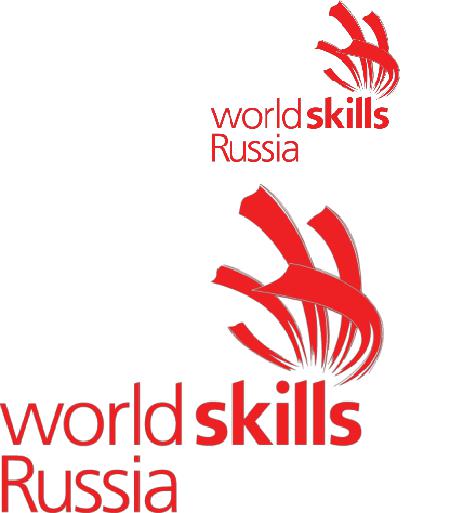 УтверждаюГасников А. В.(Ф.И.О. менеджера компетенции)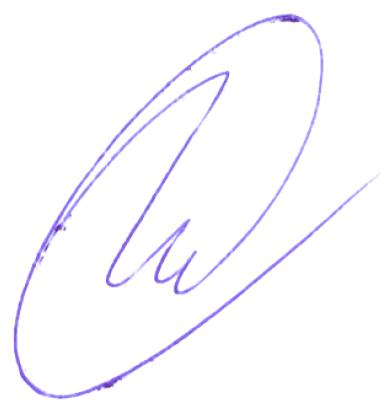 ___________________(подпись)Инструкция по технике безопасностиохране трудаПЛОТНИЦКОЕ ДЕЛО         Юниоры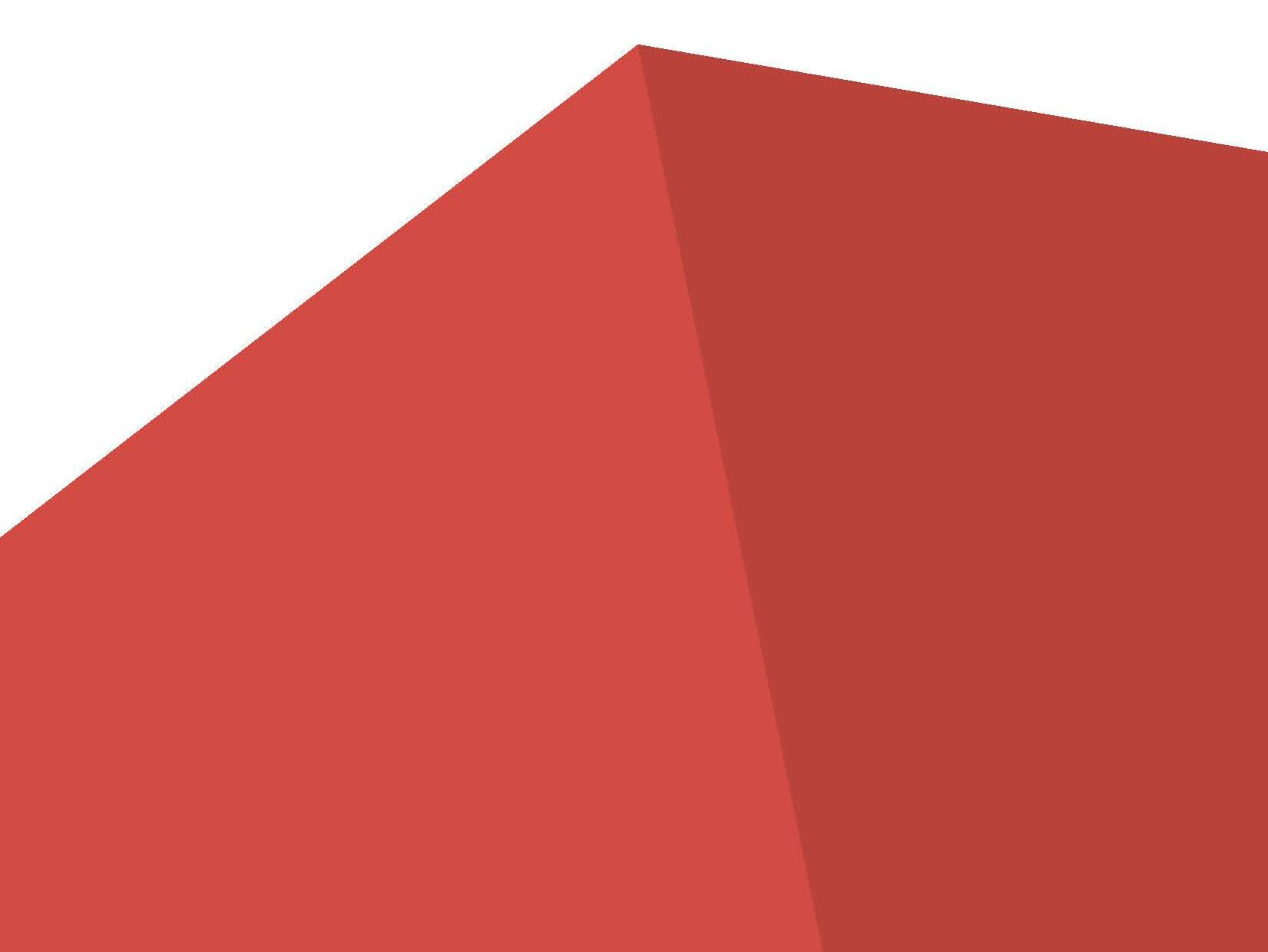 